200 S. Leroux, Ste. 101 Flagstaff, AZ 86001 Ofc 928-779-6903 Fax 928-779-6908www.santaferealtyinc.com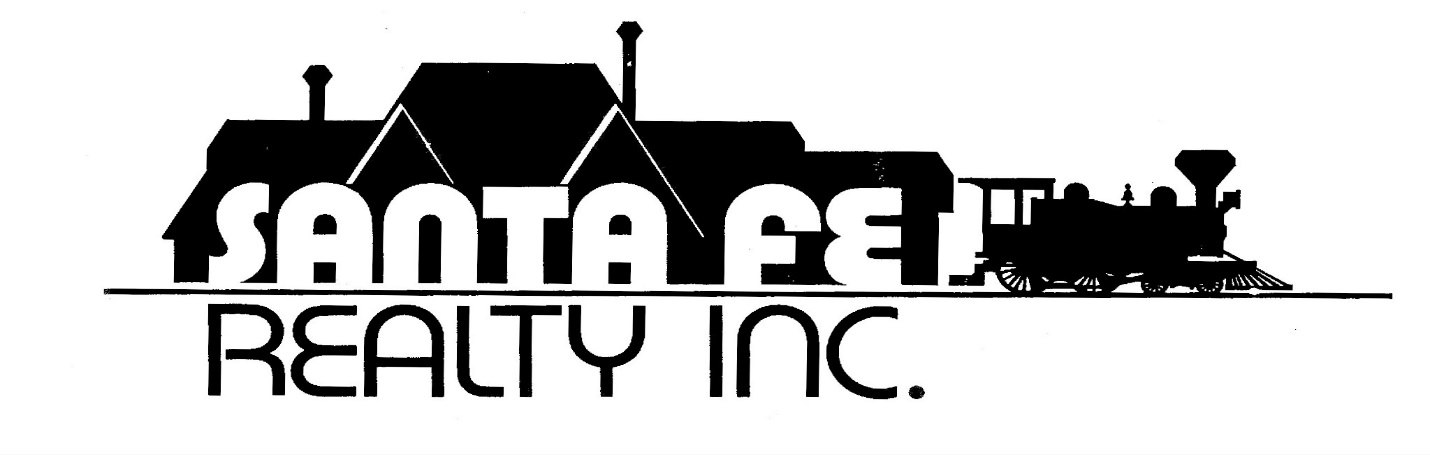 APPLICANTS-THIS IS YOUR PAGE TO KEEPAll applicants 18 years of age and over will be required to fill out an application for a credit report/background check. Fee per person is $25. This is non-refundable. A property many not be rented without a completed application. Once the application form and fee are submitted, please allow up to 2 days to process. Applicant may be declined for poor or insufficient credit accounts. If you are approved for tenancy through Santa Fe Realty, Inc. the following will be required:A deposit in the form of cashier’s check or money order is required to hold the property for a future move in date.A rental agreement must be signed by all occupants prior to keys or occupancy. All monies, due and payable, must be paid in full. We do not accept cash rent payments.Security deposits will NEVER be used as last month’s rent.Thirty day written notice is required prior to the first day of any given month. No smoking inside any of the properties.Property:______________________________________________________________Name:	_____________________________________________________ Date of Birth:								Social Security#:________________________________	Driver’s License #:_________Your Email Address:_______________________________________________________Your Cell #:_____________________Phone Carrier_________ Your work#:_________________Present Address:__________________________________________________________________Previous Address:___________________________________________________How Long?___Current Landlord:_______________________________________________Phone #__________Occupation:_________________Employer:__________________________Monthly Income:__Supervisor Name:___________________________Supervisor’s Phone #:__________________Business Address:_______________________________________________________________Co-Applicant Name:_________________________________________Date of Birth:_________Social Security #:_________________________________________Driver’s License#:________Present Address:________________________________________________________________Previous Address:_______________________________________________________________Co-applicants Email Address:______________________________________________________Cell #:_______________________Phone Carrier:_________________Your work #:__________Current Landlord:_______________________________________Phone#:_________________Occupation:__________________Employer:_______________________Monthly Income:____Supervisor Name:_______________________________Supervisor’s Phone #:______________Business Address:_______________________________________________________________Other Occupant’s Name(s) :_______________________________________________________Will you purchase renters insurance? __________________Do you Smoke? ___________________Do You Have Pets?   Y or N   Type of Pets:____________________________________________Pet Breed, Age, Weight: _________________________________________________________Vehicle Make:________________________Model:___________________Color:____________Vehicle Make:________________________Model:___________________Color:____________Vehicle Make:________________________Model:___________________Color:____________Vehicle Make:________________________Model:___________________Color:____________References:Bank:_____________________________________________Account#____________________Bank:_____________________________________________Account#____________________Personal References:_____________________________________Relationship______________Phone#_______________________________________________Relationship______________Phone#__________Have You Ever Been Convicted Of A Crime?  Y or N     When?_________Where?_____________Have You Ever Been Evicted From Any Tenancy? Y or N    Have you refused to pay rent?______Have You Ever Filed A Petition For Bankruptcy? Y or N     When?_________________________I declare that the foregoing information is true and correct, and I authorize a consumer credit report and background check and any other verification necessary. I agree that the landlord/agent may terminate any agreement entered into in reliance on any misinformation mad above. Non-refundable application fee of $25.00 per person (over 18) is hereby submitted for the cost of credit reports and processing this application. __________________________________________________Applicant ______________Date__________________________________________________Applicant _____________DateRentApp